しらべメモべてわかったことや、たな、えたことなどをいておこう！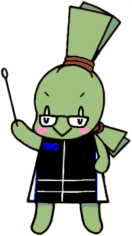 べた：　　　　年　　月　　日（　　）